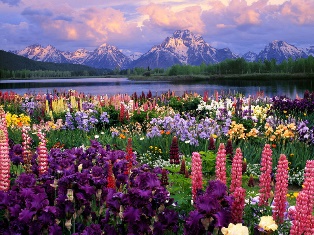 Dear Parents/CarersWelcome to our July 2019 Newsletter everyone!We hope you have enjoyed the glorious weather we have beenexperiencing recently and had fun with your family and friends.Your Summative Assessments are being prepared ready to share with you and we will let you know when these are ready. Please be aware reports will be completed in July for Sunflower Room and Poppy Room. Daffodil Room will complete their reports at the beginning of August and Bluebell and Buttercup Rooms will complete before the end of August. Please do not worry as we will keep you informed about these and share them via Tapestry. Sunflower Room Reports will be shared with parents and your chosen school for your child this September (With your Consent).Any questions regarding your child’s Summative Assessment or Tapestry please feel free to e-mail Tina at tina.spencer@sawstonnursery.orgVacancyIf you know anyone with some hours to spare, we have a bank staff vacancy in the Kitchen for an Assistant to help with the washing up and supporting the cook. This post is a bank cover position so you would be called upon in the event of absence or a member of staff in the kitchen being on holiday.What’s happening this month in the Buttercup Room?Our topic this month is Summer Holidays. Do you have any holiday shots you would like to share with us? If so, please bring these into the room and give them to your child’s key person. Alternatively, you may wish to e-mail these to office@sawstonnursery.org and they will be passed onto the room. Thank you for your cooperation as this will support us in developing the children’s ‘Understanding of the World’. The children will be able to look at the photos and relate to them and discuss where the photographs were taken along with who is in the photographs.We will also be offering a variety of arts and crafts relating to our topic due to the children showing a real interest in exploring the textures of paint. A Message from the Bluebell RoomThis month is all about ‘Fun in the Sun’.Children will have the opportunity to play with water so please ensure your child has lots of changes of clothes with them just in case they get wet.The children are enjoying exploring the ‘Big garden’ therefore; we will continue to spend time in this area, which will support children with transitions to their new room in September.A polite reminder, please could you ensure that you remember to sign your child in and out of the room. Many thanks.The hot weather is here so if possible, can you please apply sun cream before coming to nursery so the children can enjoy the early coolness of the garden. We will re-apply sun cream after lunch for the afternoon play outside. Therefore, please can you bring in named sun cream and hats for your child/ren.What’s happening in the Daffodil Room?This month, Daffodil’s topic will be ‘Summer is here’. We will be taking summer strolls, exploring our senses by making and tasting summer smoothies, ice lollies and creating our own seaside pictures. We will also be developing our maths, literacy and communication skills by having seaside role-play stations set up in the room involving ‘buying and selling’ of ice creams and homemade lemonade. If you are going on holiday, please feel free to take some photos and bring them in to share with everyone in the Daffodil Room.Furthermore, please could you bring in named sun cream and hats for your children to put on to protect them from the sun.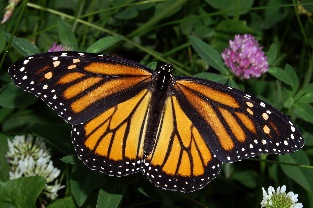 A Message from Poppy Room This month Poppy room will be looking at the different ways we will all be travelling to our holiday destinations.We will talk about flying, sailing by boat/ship, driving in our cars and travelling by train. We will be looking at maps to find and learn about the different counties and countries we may be visiting. Also, during circle time children will have the opportunity to share and talk about their own experiences. Our discussion will involve, “Who went on holiday? where did you go?, how did you get there? And the different forms of transport used when you reached your destination such as trams, scooters, bicycles, or surfboards?Sunflower RoomSunflower room will continue to talk about going to ‘Big School’ with lots of stories and talks to support the children with any worries they may have. We are all very excited about our graduation ceremony and leaver’s party, on Friday 19th July and hope you are able to join us for the ceremony event.  In the meantime, we will be enjoying some summer/beach themed activities based around the story of the ‘Lighthouse Keepers Lunch’.Please remember to pack spare clothing for the type of weather we are having including your child’s water bottles, which must be taken home at the end of each day for washing.We would be grateful if you could you let Michelle in the Sunflower Room know your child’s last day in nursery for our records.Staff News We sadly say farewell to Emma G who currently works as a Senior Nursery Practitioner within the Buttercup Room. Emma has worked in the Nursery for 11 years and taken on varied roles over the years working with all ages of children.We would like to thank Emma for her commitment to the nursery and hard work, wishing her well in her new role as a Team Leader for a Nursery in Cambridge.Emma will be leaving us on 19th July so you may want to take time to say goodbye and wish her luck for the future. We have a new recruit!  Welcome, Chyanne Dunne who has joined Sawston Nursery this week and is working in the Poppy Room on a Monday until September 2019 and Daffodil Room the remainder of the week. Chyanne has a childcare background and a Level 3 qualification so she has lots of experience working with children and supporting their learning and development.Please introduce yourselves and say hello to Chyanne.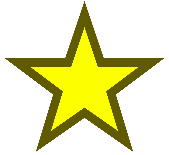 Thank you, parents/carers, for your kind staff nominations we have received for June 2019.   Tracy B – For her welcoming smile in reception and being helpful to families, and for always being so friendly, welcoming and happy.Buttercup Room – For creating smooth transitions between room leaders.Michelle, Emily and Chloe - for taking such good care of children and their encouragement and support in the preparation for school.Joanne W – Received the Managers Award for her commitment and dedication to her role in the Nursery.Bluebell Room – For settling children in the room and being so caring and supportive.Well done to all the nominated staff including my magnificent team who work so hard to provide the best possible care and learning opportunities for all children.If you wish to nominate a member of staff throughout the year for anything, which you feel, deserves this recognition, please feel free to e-mail us or speak to Tina as we appreciate your feedback.Please can you ensure that you provide further staff nominations before the end of July 2019.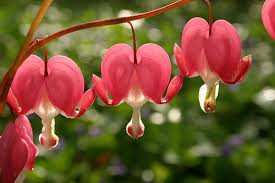 FacebookJust a reminder to all families that we have a closed Facebook group for parents/carers whose children currently attend the nursery.  So, if you want to join us go to the Sawston Nursery page and put in your request. This is a good place to share ideas and ask questions about child development and the Early Years Foundation Stage Curriculum. 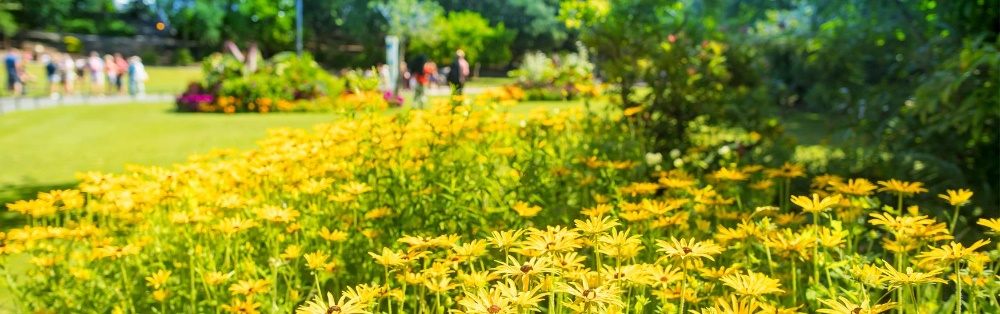 New Starters If your child has recently started at the nursery, please do not hesitate to talk to the staff members in the classroom about how he/she is settling and any concerns you may have. We understand that parting with your child at nursery can be an anxious time for some parents, so we are happy for you to call the nursery during the day where we can transfer you to your child’s classroom and give you an update on their day. Just pick up the phone and call us on – 01223 472018 – we are happy to help. However, please can we ask you to try not to call between 12.00pm-2.00pm as the younger children are asleep and it is a very busy time during the lunch period for staff. If you call and receive no answer, please leave us a message and we will ensure that someone returns your call. Some Important Dates for your Diary 2019                                                                                                        Pre School Leavers Party/Graduation 		19th July 2019Summative Assessment Distribution              July – August 2019Nursery Closure Day		     		30th August 2019Parents Evening   					19th November 2019St Andrews Day                               		30th November 2019 Christmas Closure                           		1pm Christmas Eve 2019 Nursery Re-Opens                          		2nd January 2020Musical Bumps  					(Second Thursday of the month)Further information will be sent to you regarding the above events via e-mail so please keep a look out for details.Thank you for your continued support from all the staff at Sawston Nursery Best Wishes Tina and the Sawston Team  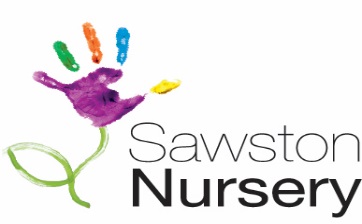 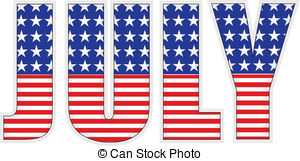 NewsletterIssue Number 191      2019      Happy July Birthday to:Scarlett M, Alexander L, Jensen C, Tom W, Thomas M, Sebastian C, Emilia A, Noah J.    Happy July Birthday to our staff:Emma St, Hannah I, Craig S, Abi K, Emma G        